RÉUNION, ÉVÉNEMENT OU FORMATION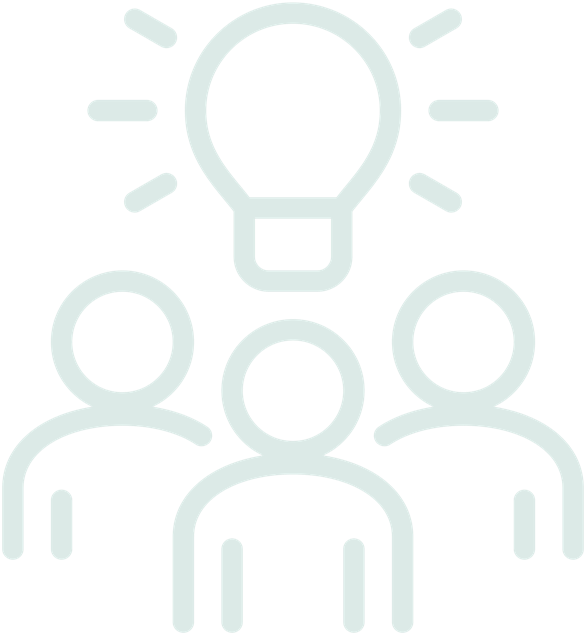 APPROBATIONINVITATION D'UN PROFESSIONNEL DES SOINS DE SANTÉ[Date][Nom, adresse du professionnel des soins de santé (HCP) sélectionné pour assister]Cher [Nom du HCP],[Nom de la société] est heureuse de vous inviter à assister à [nom de la réunion/de l'événement/de la formation].Cette [réunion/événement/formation] concerne votre domaine de connaissances médicales et vous apportera [décrivez l'objectif et les détails concernant la réunion/l'événement/la formation]. Veuillez consulter l'ordre du jour joint pour plus d'informations.Cette invitation n'est pas faite en échange de l'utilisation, recommandation, prescription ou influence sur l'utilisation des produits de [nom de la Société], ou en ce qui concerne la valeur ou le volume des activités générées entre les parties. Conformément au Code de conduite de [nom de la Société] , nous n'offrons rien de valeur.Nous espérons que vous trouverez cette [réunion/événement/formation] informative et utile. Si vous avez besoin d'autres informations au sujet de notre invitation, veuillez contacter [nom et coordonnées de la personne à contacter].Sincères salutations,[Nom][Poste][Nom de la Société]cc: [Employeur du HCP]NOTIFICATION DE L'EMPLOYEUR[Date][Nom, adresse de l'employeur du HCP]Cher [nom de l'employeur du HCP],[Nom de la Société] a invité [nom du HCP] à assister à [nom de la réunion/de l'événement/de la formation].Cette [réunion/événement/formation] offrira [décrivez l'objectif de la réunion/de l’événement/de la formation]. Veuillez consulter l'ordre du jour joint pour plus d'informations.Cette invitation n'est pas faite en échange de l'utilisation, recommandation, prescription ou influence sur l'utilisation des produits de [nom de la Société] , ou en ce qui concerne la valeur ou le volume des activités générées entre les parties. Conformément au Code de conduite de [nom de la Société] , nous n'offrons rien de valeur.Nous vous fournirons ce qui suit : [personnalisez comme il convient]Les repas et les boissons raisonnables au cours de [la réunion/l'événement/la formation]Les transports vers et depuis [la réunion/l'événement/la formation]L'hébergement raisonnable depuis [insérez les dates]Si vous approuvez cette activité, aucune action n'est nécessaire. Si nous ne recevons pas de réponse de votre part, nous supposerons que vous approuvez notre offre d'invitation de [nom du HCP] à [nom de la réunion/l'événement/la formation].Si vous n' approuvez pas cette activité, veuillez contactez [coordonnées] en indiquant votre désaccord. Veuillez donner votre réponse avant le [insérez la date]. Sincères salutations,[Nom][Poste][Nom de la Société]cc: [insérez le nom du professionnel de soins de santé sélectionné pour assister à la réunion ou l'événement]CONSEILS SUR LES MODÈLESCONSEILS SUR LES MODÈLESType de communicationInviter un Professionnel des soins de santé (HCP) à assister à une Réunion, un Événement ou une FormationModèlesIl existe trois types de modèles nécessaires lorsque vous invitez un HCP à une Réunion, un Événement ou une Formation :Approbation : demander une approbation au sein de votre sociétéInvitation d'un HCP : offrir une invitation à assister à un HCPNotification de l'employeur : prévenir l'employeur du HCP (obligation en fonction des lois, réglementations et codes du secteur locaux)BénéficiairesHCP & Employeur du HCPProcédurePersonnalisation des parties surlignées. N'effectuez pas d'autres modifications au modèle. Veillez à supprimer ces instructions et à remplir les parties entre crochets [] et à surligner avant d'envoyer.Ajustez afin de refléter les lois locales et les codes du secteur si nécessaire.Supprimez les parties qui ne s'appliquent pas spécifiquement à la Réunion, l'Événement ou la Formation.Approbation interne des documents pour inviter un HCP à une réunion, un Événement ou une Formation à l'aide du Formulaire d'approbation.Envoi de l'Invitation au HCP que vous souhaitez inviter à assister à une Réunion, un Événement ou une Formation.Envoi d'une notification à l'employeur du HCP et copie au HCP invité à la Réunion, l'Événement ou la Formation (obligation en fonction des lois, réglementations ou codes du secteurs locaux).Conservez un exemplaire des formulaires remplis pour les dossiers.INFORMATIONSINFORMATIONSINFORMATIONSINFORMATIONSTitreDatesLieu & emplacementFrais liés au lieu(si applicable)DescriptionINFORMATIONS POUR LES PERSONNES PRÉSENTESINFORMATIONS POUR LES PERSONNES PRÉSENTESINFORMATIONS POUR LES PERSONNES PRÉSENTESINFORMATIONS POUR LES PERSONNES PRÉSENTESHCP présentsIndiquez les noms et les employeurs des HCP présents[Nom du HCP & Nom de l'employeur du HCP]Indiquez les noms et les employeurs des HCP présents[Nom du HCP & Nom de l'employeur du HCP]Indiquez les noms et les employeurs des HCP présents[Nom du HCP & Nom de l'employeur du HCP]FRAIS DE DÉPLACEMENTFRAIS DE DÉPLACEMENTFRAIS DE DÉPLACEMENTFRAIS DE DÉPLACEMENTFrais de déplacement estimés totaux du HCPBillet d'avion :Billet de train :Déplacement par la route :Frais de déplacement totaux réels du HCPBillet d'avion :Billet de train :Déplacement par la route :Classe de voyage du HCP (si pas économique/ classe de bus)Pour les HCP qui ne se déplacent pas en classe économique/bus, indiquez le nom du HCP et la raison de la classe de voyage sélectionnée :[Nom, motif]Pour les HCP qui ne se déplacent pas en classe économique/bus, indiquez le nom du HCP et la raison de la classe de voyage sélectionnée :[Nom, motif]Pour les HCP qui ne se déplacent pas en classe économique/bus, indiquez le nom du HCP et la raison de la classe de voyage sélectionnée :[Nom, motif]HÉBERGEMENTS (SI APPLICABLE)HÉBERGEMENTS (SI APPLICABLE)HÉBERGEMENTS (SI APPLICABLE)HÉBERGEMENTS (SI APPLICABLE)Nom de l'hôtelLieu de l'hôtelFrais d'hôtel totaux estimésTotal des frais d'hôtel réels Motif du choix de l'hôtelREPASREPASREPASREPASFrais de repas totaux estimésNombre de repas par événement :Prix par repas :Total des frais de repas réels Nombre de repas par événement :Prix par repas :AUTRES FRAISAUTRES FRAISAUTRES FRAISAUTRES FRAISTotal des frais estimésTotal des frais réelsPROCÉDURE D'APPROBATIONPROCÉDURE D'APPROBATIONPROCÉDURE D'APPROBATIONPROCÉDURE D'APPROBATIONVeuillez envoyer ce formulaire rempli à [saisir le poste applicable].Veuillez envoyer ce formulaire rempli à [saisir le poste applicable].Veuillez envoyer ce formulaire rempli à [saisir le poste applicable].Veuillez envoyer ce formulaire rempli à [saisir le poste applicable].DOCUMENTATION SUPPLÉMENTAIREDOCUMENTATION SUPPLÉMENTAIREDOCUMENTATION SUPPLÉMENTAIREDOCUMENTATION SUPPLÉMENTAIREIncluez les détails ou l'ordre du jour du programme, etc.Incluez les détails ou l'ordre du jour du programme, etc.Incluez les détails ou l'ordre du jour du programme, etc.Incluez les détails ou l'ordre du jour du programme, etc.CERTIFICATION DE LA PERSONNE QUI REMPLITCERTIFICATION DE LA PERSONNE QUI REMPLITCERTIFICATION DE LA PERSONNE QUI REMPLITCERTIFICATION DE LA PERSONNE QUI REMPLITJe confirme que les informations fournies sont véridiques et exactes d'après mes connaissances après avoir fait suffisamment de recherches.Signature :	Date :Je confirme que les informations fournies sont véridiques et exactes d'après mes connaissances après avoir fait suffisamment de recherches.Signature :	Date :Je confirme que les informations fournies sont véridiques et exactes d'après mes connaissances après avoir fait suffisamment de recherches.Signature :	Date :Je confirme que les informations fournies sont véridiques et exactes d'après mes connaissances après avoir fait suffisamment de recherches.Signature :	Date :CERTIFICATION DU RÉVISEUR (PDG/DIRECTEUR FINANCIER/DIRECTEUR DE LA COMMUNICATION/ETC.)CERTIFICATION DU RÉVISEUR (PDG/DIRECTEUR FINANCIER/DIRECTEUR DE LA COMMUNICATION/ETC.)CERTIFICATION DU RÉVISEUR (PDG/DIRECTEUR FINANCIER/DIRECTEUR DE LA COMMUNICATION/ETC.)CERTIFICATION DU RÉVISEUR (PDG/DIRECTEUR FINANCIER/DIRECTEUR DE LA COMMUNICATION/ETC.)J'approuve l'aide fournie aux HCP figurant dans la liste :Signature :	Date :J'approuve l'aide fournie aux HCP figurant dans la liste :Signature :	Date :J'approuve l'aide fournie aux HCP figurant dans la liste :Signature :	Date :J'approuve l'aide fournie aux HCP figurant dans la liste :Signature :	Date :